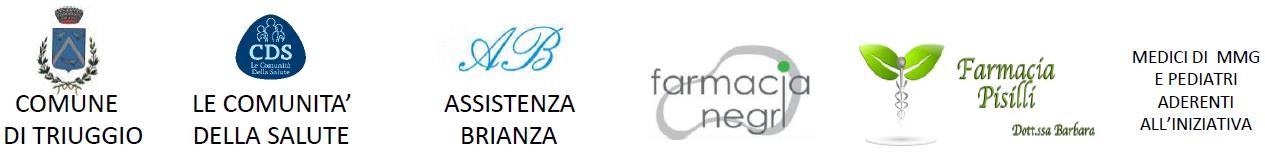 Consenso informato per l’effettuazione del test antigenico (tampone nasofaringeo)per la sorveglianza Covid-19 - Ag-RDTsIl sottoscritto 				nato a  		                                                                         il 	e residente in 		Via______________________________________   con codice fiscale (*) 	_____________________________________	e reperibile al seguente recapito telefonico diretto(*) ____________________________ , indirizzo e-mail (*)  	______________________________________________________________________________________________________________________________(*) i recapiti sono obbligatori per poter accedere all’effettuazione del testIn caso di accompagnamento ad effettuazione test di minore compilare anche la seguente sezione: (con acquisizione dell’autorizzazione all’esecuzione del test da parte di entrambi i genitori)in qualità di  		 Cognome del minore 	del minore:Nome del minore 	codice fiscale del minore (*)  	INFORMATIVA PER LE PERSONE CHE ESPRIMONO CONSENSO A SOTTOPORSI A EFFETTUAZIONE TEST ANTIGENICO (TAMPONE NASOFARINGEO) PER LA SORVEGLIANZA Covid-19 – Ag-RDTsTest rapido Ag Panbio COVID-19 (sensibilità 93.3%; specificità 99,4%) effettuato per:O  SCREENINGIn caso di esito positivo del test, la positività all’infezione da SARS CoV-2 deve essere confermata con un secondo tampone nasofaringeo eseguito con metodo molecolare (ricerca dell’RNA virale) entro 12 ore. Considerata l’alta specificità del presente test, i contatti stretti dovranno comunque essere messi in quarantena prima dell’esito del tampone per la ricerca del genoma virale.In caso di esito negativo del test, non si può escludere completamente un'infezione da SARS CoV-2 e, in caso di sintomatologia dubbia sono necessari ulteriori accertamenti, su valutazione del proprio medico curante.In caso di esito dubbio al test, il soggetto segue lo stesso percorso previsto per esito positivo.In caso di esito invalido, vale a dire quando il controllo interno del test non è andato a buon fine, il prelievo e il test devono essere ripetuti.O  CONTATTO DI CASOIn caso di esito positivo del test, il soggetto viene considerato positivo e non necessita della conferma tramite tampone molecolare. I contatti stretti dovranno essere messi in quarantena.In caso di esito negativo del test effettuato ad almeno 10 giorni dall’ultimo contatto stretto, il soggetto conclude la quarantena, a seguito di attestazione di ATS.In caso di esito negativo del test effettuato prima dei 10 giorni dall’ultimo contatto stretto, il soggetto prosegue la quarantena.In caso di esito dubbio al test, il soggetto deve essere sottoposto a tampone molecolare.In caso di esito invalido, vale a dire quando il controllo interno del test non è andato a buon fine, il prelievo e il test devono essere ripetutiÈ necessario che la persona a cui viene data la possibilità di sottoporsi al test sia a conoscenza del significato dell’esito, delle azioni conseguenti e degli adempimenti che dovranno essere rispettati:l’adesione al test è integrale, ovvero a tutte le fasi del percorso diagnostico;l’esecuzione del prelievo avviene attraverso tampone nasofaringeo;il test fornisce risultati preliminari, pertanto non è prevista la consegna di referto alla persona che si sottopone al medesimo; è previsto il rilascio di attestazione esitoDichiaro di aver preso visione dell’Informativa sopra riportataData 		Firma leggibile 	ed esprimo la mia adesione informata, alla luce di quanto sopra esposto, ad effettuazione di test antigenico rapido con tampone nasofaringeo per la sorveglianza Covid-19 - Ag-RDTs e alle conseguenti procedure in caso di esito positivo o dubbioData 		Firma leggibile 	Dichiaro altresì di aver ricevuto e preso atto dell’informativa di cui all’Articolo 13 del Regolamento 679/2016/UE "General Data Protection Regulation".Data 		Firma leggibile 	